The Lamplighter JULY/AUGUST 2014Cohansey Baptist Church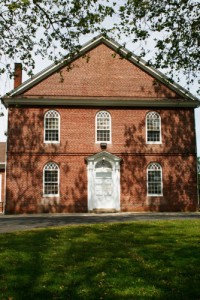 714 Roadstown RoadBridgeton, NJ 08302856 – 455 - 7787Summer MemoriesAs I sit here this morning I am feeling very nostalgic. I often have mornings like this and the older I get the more they seem to come. All it seems to take is a sound or a smell and I’m right back at the house in the mountains just up the hill from the lake. Ever since I can remember I spent two weeks at my Aunt Barbara and Uncle Joe’s summer house. In the beginning it was with my grandparents and Aunt Mildred, who I lived next door to me all of my life, until I got married. After my grandparents had passed it was just Aunt Mildred and me.  My parents would bring us there and two weeks later they would be back to pick us up. I guess somebody had to work. We did this every summer until I was in high school. But it is there I go back to in my mind on mornings like this. Mornings when the house is quiet and there is a warm gentle breeze coming through the open windows. Outside the birds are singing. It’s amazing, that when you really listen, how many different songs you can hear all at the same time, but it is not unpleasant.  It is a beautiful melody that softly wafts on the breeze. You didn’t hear traffic going by, but you could hear the neighbor’s dog, the laughter of the kids down at the lake and sometimes the rich mellow tones of a trumpet floating on the air. Then there is the grass…. The fresh cut grass… in some grass there is this fragrance, a sweet fragrance… that makes me think of a fresh baked coconut custard pie.  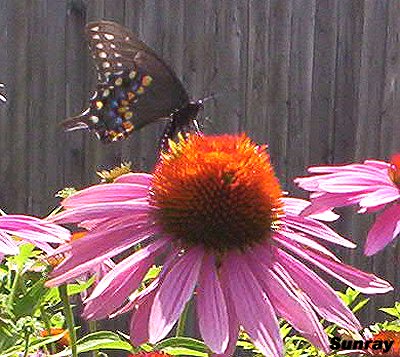 We would spend hours at the lake, splashing and diving, laughing and carefree. A couple of times a week the Dugan’s Bakery truck would come by and the driver would stop out front and call “Dugan’s” and we’d go out so he could ply us with all the goodies he had for sale. On weekends my aunt and uncle would come and that meant a trip to town to get groceries, do some shopping and lunch at the diner. (For some reason I always got spaghetti and meatballs.) That was always a special treat. On Sunday morning Aunt Mildred and I would walk to the community church on the other side of the lake for worship and spend the rest of the time resting and enjoying the day.I wonder, at the time did I realize just how much those days would mean to me or is it just in my old age that they have come to mean so much and bring so much joy in their memories.  Did my family ever know how much those days would mean to me today? Did I ever thank them for these memories that bring such warm and happy moments? I hope so. I often have thought of going back, but wonder if it would be the same without my family there. Would the changes of time take away from its charm and illusion?  Lord, I am so thankful for the beauty of your creation that surrounds me every day. I thank you for parents and close family that nurtured me and gave me opportunities to make such wonderful memories to enjoy in my old age. You are awesome! And I give you praise! Amen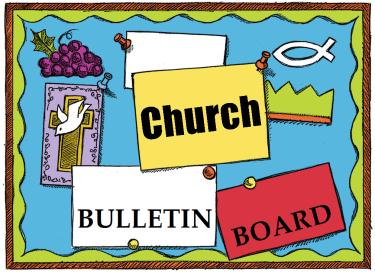 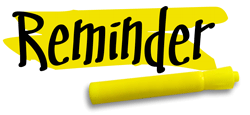 Remember the next newsletter articles, The families will be staying at Cohansey announcements; pictures, etc. are due, August 15, 2014. You can put them in the Newsletter mailbox, email them to me or call me. My email address is: nohowmom@comcast.net and my phone number is 856-455–2574. Thank you!Thank you to all of those who faithfully give of their time and assemble the newsletter each month.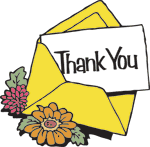 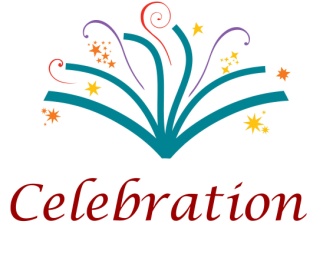 325th AnniversaryIn 2015 our church will be celebrating its 325th year of service to the Lord.  We need to start planning for this event, if you would like to be a part of the planning process, please see Penny Timberman.The Music Committee will meet on August 11, 2014 in the chapel at 7 PM to fill choir folders for the coming year. Choir Rehearsals will begin  on August 18, 2014 and August 25, 2014 at 7 PM in the Sanctuary. If you enjoy praising God come out and join us. 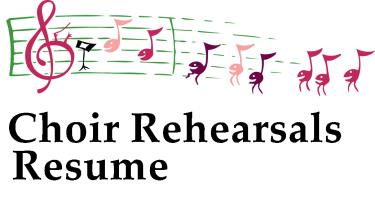 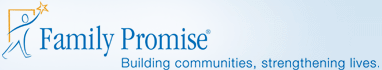 Volunteers Needed! Baptist from; July 6th – July 13th.We are looking for those who are willing to help with set-up, drive the van morning and evenings, provide dinner and stay overnight. There is a sign-up sheet in the narthex or contact Emily Mayhew 451-4668 or Penny Timberman 451-4394. Please consider sharing your time and service.If you or someone you know would like to sign-up for special music during the summer months, please see the sign-up sheet on the narthex bulletin board.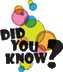 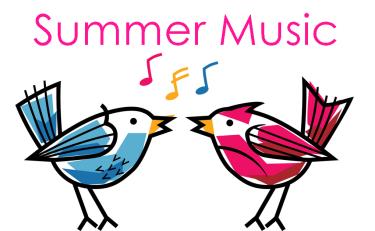 Superstorm Sandy Lifeskills Camp for Teenagers Impacted by StormCamp Edge is providing a free educational summer camp experience to eligible youth age 13-17 who were impacted by Superstorm Sandy.  Eligible youth must reside in one of the counties hit hardest by the storm.  Three two-week sessions are available beginning July 12th through August 23rd (available on a first come, first serve basis).   Anyone interested in being considered for eligibility should complete an online application at www.campedge.org or contact Camp Edge at 856-935-1555, x172 and ask for Ryen Garrison, Camp Director or inquire at campedge@ranchhope.org.Save the date!  The BGs are coming September 19, 2014!  Who are the BGs?   Carlos Bonilla and Mayra Giovanetti our missionaries in Nicarauga.  Let’s make it a festive affair to introduce them to our friends and neighbors.  We will need a home for them to visit for a night or two.  Their children will be along with them and will have some words for our young people. More details will come as we plan with you just how to entertain our friends.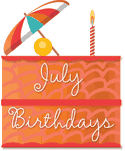 1	  Annie Holt3	  David Bostwick, Jr.	  Lucas Gregory	  Linda Halter	  Zachary Hitchner4    Briana Sebastian	  Lil Evans6	  Darlene LaFleur	  Roger Riggins8	 Clayton Guy	 Jon C. Marks9	 Carrie Johnson10  Diane Levick	  Ed Guth11  Gary Van Meter, Jr.12	 Joey Wagner	 Hope Zeck13	 Tara Hitchner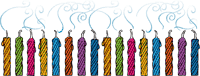 	 Ruth Levick14 Michael Marino     Sherian Joyner-Cecchini15 Dee Johnson	Megan Smith	16	 Harriet Levick	 Sara Foster17 Nicole Turner	 Marc Marino19	 Kelly Shinn20	 Lester Shimp	Jodi Wagner21	Rhonda Shafer22 Nola Willis26 Matthew Clark	Michelle Barnes	Abigail Riggins	 Spencer Willis27	 Helen Sloan29	 Phyllis Bickley30 Aaron Silver	 Patti Tobin31	 Ken Olbrich 	 Ed Smith       Bryce Andrew Smick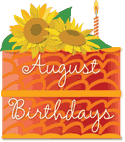          1	Amy Silver2   Kaleb Pyfer3	Kevin Stanfa4	Cassandra Maltese7   Rachael Marino8   Richard Maltese9	Richard Perticari11	Janet Mayhew	 Dale Newkirk12	 Anne Felmey	 Andrew Guth13  Erin Levick14	 Daniel Dilks, Jr.16	 Donald Hitchner 	 Kay Weber18  Frank Stanfa	Polly Davenport20	 Johnson Hurff	 Shay Jones	 David Johnson	 Ray W. McDermott	 Alan Sloan	 Grace E. Marino21	 Bill Williams, Jr.23	 Charlene Etherton24   Scott Bonham 	 Thomas Laquitara29	 Andrew Baker30	 Gary VanMeter, Sr.	 Andrew Tobin  ****If your name is not on our Birthday List or there needs to be a correction or your name has changed please let me know by calling 856-455-2574 or by email at nohowmom@comcast.net. Thank you****Please keep these people in prayer as they deal with various physical problems. Pray for healing and complete recovery. Irene Vetro                   	 R.C. Holt                 Evelyn Armstrong 	Bill Felmey	              Rose Gaggini	             George Moore                         Polly Davenport		Donna Loud		        Gladys Guth		Timothy Ross                	          Harry Lodge		Chris Blackburn, Jr.	                  Helen RammelPrayers of Praise:Praises for Kim and Seth Austin who were baptized on June 22, 2014.				Please pray for the well-being of our country and our leaders. May God grant them wisdom as they deal with the situations around the world and here at home.Congratulations to Jess Haasch who welcomed a new baby girl on June 8, 2014. Her name is Marlaina Faith.Congratulations to Bud and Doris Newkirk who recently celebrated their 64th wedding anniversary,Shut-Ins:                                                       Janet Bonaldo		Ashley Guntow      Arthur Levick	             Ruth Levick                                                Doris NewkirkRetirement Homes:                                               Nursing Homes:                                               Don Brammer	          Anna Dickerson 	     	                        Margaret McAllister     Battling Cancer:                                                         Gloria Branca              Lisa Haffner	        Emily Horton	          Debbie Johnson        Giavana Krumaker      Jonathan Lopez          Debbie Marks Lake    Jeff Mortimer               Marion Nickopolous    Jose` Nieto 	          Louise Orsini	          Ed Peterson	         Ron Rouver	          Mike Scavelli	        	          Brenda Snyder            Paige Whitesell          	 Serious Condition:                                                  Dave Borrelli	            	In the Service:                                                      Mike Dunkelberger       Ryan Fithian	             Kyle Mihalecz	             Nicky Mihalecz	           Brian Schrier	             Doug Shimp	           Russell Shinn	             Shauna Sloan              Andrew Tobin	            Lance ShestakoffCollege Students:                                         Tyler Davenport           Amaryllis DeJesus	  Katelin Elwell               Steve Frantz             David Johnson             Mindy Williams		               Samuel Tobin	           Megan West     		                            Melissa Smith	           Megan Smith   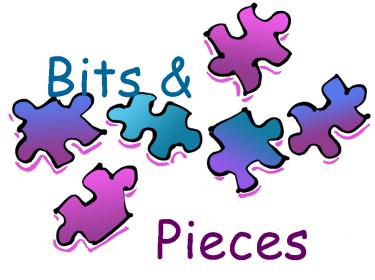 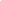 Recipe of the Month: Sweet Peach Iced Tea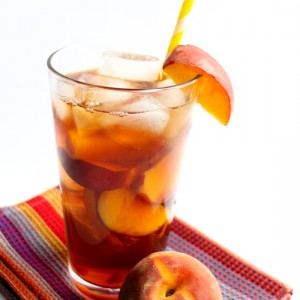 Prep time10 mins Total time10 mins Author: Erren @ Erren's KitchenRecipe type: DrinksServes: 6IngredientsWater¾ - 1 cup/150-200g granulated sugar¼ teaspoon baking soda10 tea bags black tea1 11oz/312ml can Peach nectar4 -6 fresh peaches, slicedInstructionsBring 4 cups of water to a boil.In a large, heat-proof pitcher/jug, combine the boiling water, baking soda & sugar mix well to dissolve the sugar. Add the tea bags and let steep for 10 minutes.Remove the tea bags.Add the peach nectar and fill the rest of the pitcher/jug with cold water. Refrigerate until chilled.Add sliced peaches and ice to a tall glasses and pour the tea over the ice and peaches to serve.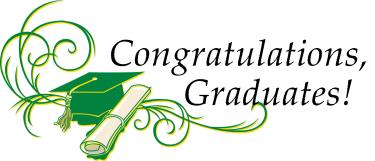 Abbigail Riggins, Rachael Marino and Savannah Soone graduated from Stow Creek Township School and will be attending Cumberland Regional.Lauren Willis graduated from the Hopewell Crest School and will be attending Cumberland Regional.Donald Counsellor graduated from Cumberland Regional High School.Ashleigh Elwell graduated from Rowan University with a Bachelor’s Degrre in Psychology.Tyler Davenport graduated from Rutgers University with a Masters in Education.. 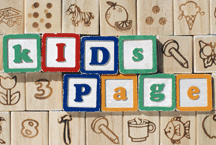 Memory Verse:Rejoice with them that do rejoice,

and weep with them that weep.

~Romans 12:15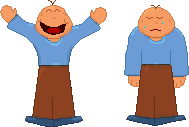 Jokes: Q. What goes around the world but stays in the corner?
A. A stamp! Q. What do you call a rabbit with the sniffles? 
A. A runny bunny. Q. What is the smartest state in America? 
A. Alabama because it has four A's and one B! Q. What grows if you feed it but dies if it drinks? 
A. Fire. Puzzle”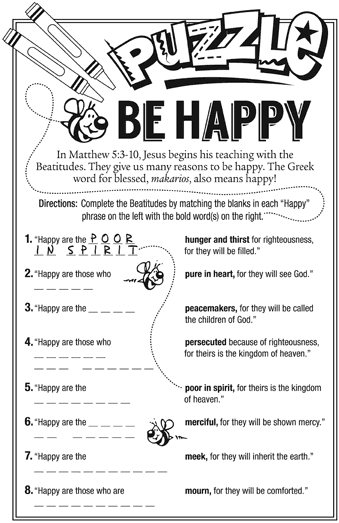 Bible quiz:What was the first plague God brought upon the Egyptians when Pharaoh refused to let the Hebrews leave his land? 

A. Water turned to blood 
B. Dense darkness for three days 
C. Death of all Egyptian firstborn males 
D. Swarms of gnats 

Answer:  (See Exodus 7:20-21 ff.).  

JULY 2014                                             Church Meetings, Activities & EventsAugust 2014						Church Meetings, Activities and Events Five Gifts From God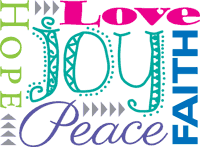 Love makes our friends a little dearer. 
Joy makes our hearts a little lighter. 
Faith makes our paths a little clearer.            Hope makes our lives a little brighter. 
Peace brings us all a little nearer. 

—Author unknown 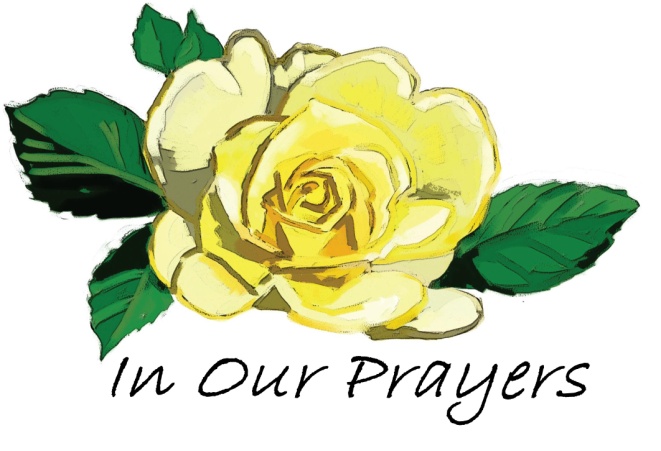 Unanswered Prayer?One day a little boy asked his pastor-mom why she always bowed her head for a moment before starting to preach. The mother, delighted that her son was so aware of what went on during worship, answered, “I pray for God to help me deliver a good sermon to the people.” 

Alas, her delight was short-lived and fizzled at the child’s response: “So why doesn’t God ever answer?” SUNDAYMONDAYTUESDAYWEDNESDAYTHURSDAYFRIDAYSATURDAY127:00 PM Bible Study3456Communion Sunday9:30 AM Sunday School10:30 AM Worship 786:30 PM Trustees7 PM Deacons7 PM Missions Comm.97 PM Bible Study101112139:30 AM Sunday School10:30 AM Worship 1415167 PM Bible Study171819209:30 AM Sunday  School10:30 AM Morning Worship21227 PM Brd. of Christian  Ed.7 PM Hospitality Mtg.237 PM Bible Study242526279:30 AM Sunday  School10:30 AM Morning Worship28293031SUNDAYMONDAYTUESDAYWEDNESDAYTHURSDAYFRIDAYSATURDAY123Communion Sunday9:30 AM Sunday School10:30 AM Worship 4567 PM Bible Study789109:30 AM Sunday School10:30 AM Worship 11126:30 PM Trustees7 PM Deacons7 PM Missions Comm.137 PM Bible Study141516179:30 AM Sunday  School10:30 AM Morning Worship1819207 PM Bible Study212223249:30 AM Sunday  School10:30 AM Morning Worship2526277PM Bible Study282930319:30 AM Sunday  School10:30 AM Morning Worship